ROTINA DO TRABALHO PEDAGÓGICO PARA SER REALIZADA EM CASA (MII-B) - Profª Carmen> Data: 12/10 a 16/10 de 2020                                         Creche Municipal “Maria Silveira Mattos”Não esqueçam de registrar as atividades com fotos ou vídeos e mandar para a professora.SEGUNDA-FEIRATERÇA-FEIRAQUARTA-FEIRAQUINTA-FEIRASEXTA-FEIRA**MATERNAL II-B*Feriado – Padroeira do Brasil**MATERNAL II-B*Hora da Música: Assim é ser Criança – Mundo Bitahttps://www.youtube.com/watch?v=uUgv2bCnbv4(O link será disponibilizado no grupo).- Bexiga d’água -Objetivo e Desenvolvimento:- Esta atividade trabalha o corpo, gestos e movimentos. - Encha várias bexigas com água e coloque todas em um balde. -Depois junte as crianças que estiverem em casa (os adultos também), faça uma roda, escolha alguém para começar a brincadeira, jogue a bexiga como se fosse uma bola, quando estourar, comece a brincadeira novamente. Vocês podem também fazer uma fila, depois o primeiro passa a bexiga para o de trás sem olhar e assim sucessivamente, até a bexiga estourar.  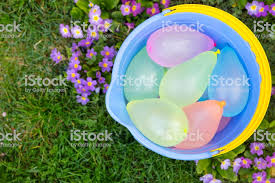 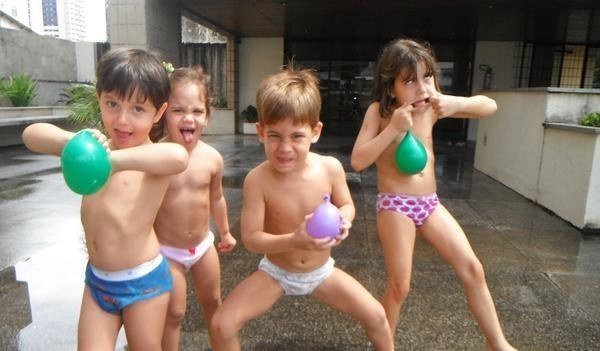 **MATERNAL II-B*Hora da música: Piquenique no quintal – Cocoricó https://www.youtube.com/watch?v=3gnz4XkqmWI(O link será disponibilizado no grupo) - Piquenique divertido -Objetivo e Desenvolvimento:-Identidade, autonomia, o outro e o nós.-Arraste o sofá para um canto, pegue uma toalha de mesa da cozinha e estenda no chão.-O piquenique pode ser no horário do jantar, quando todos estiverem em casa,( mas se não tiver como, pode ser em outro horário, e  ser feito do modo tradicional).-Neste dia deixe a criança escolher um alimento de sua preferência, e se tiver como, deixe que ela te ajude com o preparo. Pode ser um sanduíche, uma sobremesa ou até um suco de sua escolha, dê opções.-Depois da comida pronta, coloque em cima da toalha que foi posta na sala, e deixe a criança se servir,(com a supervisão de um adulto). O essensial dessa atividade é que vocês comam todos juntos em volta da toalha, conversem e deêm boas risadas, como se fosse em um piquenique ao ar livre.Assim vocês estarão criando lindas memórias em família juntos.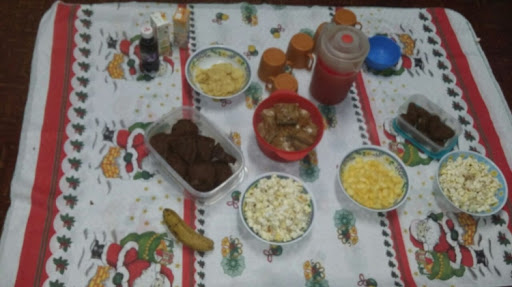 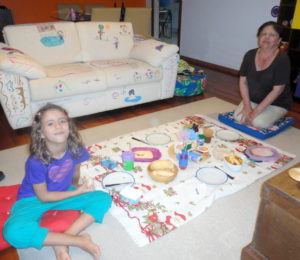 **MATERNAL II-B* Feriado – Dia do Professor **MATERNAL II-B*Hora da História: O direito das crianças por Ruth Rocha – (Vídeo gravado pela PROFESSORA CARMEN) *Acampando na sala-Objetivo e Desenvolvimento:-Desenvolvendo noção de espaço, tempo, relação e transformação. -Levar o colchão dos pais, da criança, e se tiver dos irmãos para sala, dormir todos juntos. -Se tiver em casa estoure pipoca, comam juntos, e o pais podem contar histórias de quando eram crianças, assim seu filho (a), conhece um pouco mais de vocês e se diverte ouvindo as experiências de quando vocês também eram crianças. 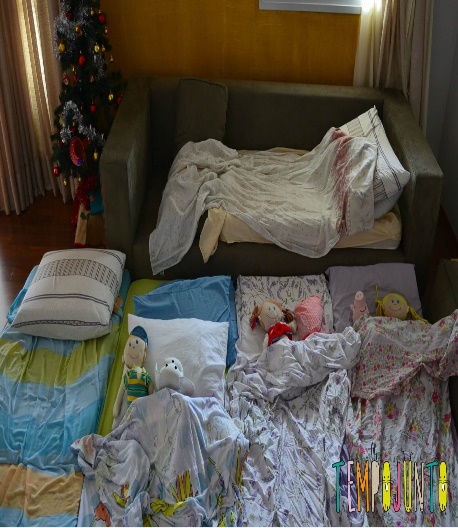 